Żywiecka Fundacja Rozwojuul. Dworcowa 2, 34-300 Żywiec 34-300 Żywiec, NIP: 553-22-50-674 VIII Wydział Gospodarczy KRS w Bielsku-Białej nr KRS: 0000146021 tel./fax. +48 33 4754477, +48 607711166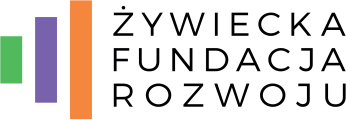 e-mail: zfr@zfr.org.pl, http://zfr.org.plePUAP: /ZFR/skrytka, SEKAP: http://www.sekap.pl/id/51577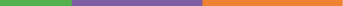 ZGODA NA WYKORZYSTANIE WIZERUNKUJa niżej podpisany Uczestnik/czka pełnoletni …………………………………………………..……………………………………………………wyrażam zgodę na rejestrowanie wizerunku mojego w trakcie realizacji projektu „Bez limitu 2”, a także na bezpłatne wykorzystanie w/w wizerunku przez umieszczenie zdjęć i filmów z realizacji projektu “Bez limitu 2”” w mediach społecznościowych i na stronach internetowych przez realizatora projektu -Żywieckiej Fundacji Rozwoju  oraz operatora Programu „Aktywni PLUS” – Ministerstwo Rodziny i Polityki Społecznej z siedzibą w Warszawie (ul.), Fundację Stocznia z siedzibą w Warszawie (ul. Nowogrodzka 1/3/5) w celu promocji i upowszechniania projektu oraz Programu Aktywni Plus.. Data: …………………………                                                 Podpis……………………………………………..Data  ………………… 2021 r.                                			Podpis uczestnika/-czki							…………………………………………………...